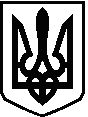 УКРАЇНАБІЛОКРИНИЦЬКА СІЛЬСЬКА РАДАРІВНЕНСЬКОГО РАЙОНУ РІВНЕНСЬКОЇ ОБЛАСТІР О З П О Р Я Д Ж Е Н Н Ясільського голови    20 лютого    2019 р.                                                                      №_27_       Про внесення змін до розпорядження сільського голови №25 від 19.02.2019 року «Про утворення спільної робочої групи з підготовки проектів щодо добровільного об’єднання територіальних громад»У зв’язку із технічною помилкою, керуючись ч.20 ст. 42 Закону України «Про місцеве самоврядування в Україні»:Внести зміни до розпорядження сільського голови №25 від                        19.02.2019 року «Про утворення спільної робочої групи з підготовки проектів щодо добровільного об’єднання територіальних громад», виклавши  п.1 в такій редакції: «Утворити спільну робочу групу з підготовки проектів рішень щодо добровільного об’єднання територіальних громад у складі: Гончарук Т.В., Білокриницький сільський голова;Іолтух О.М., Шубківський сільський голова;Павлюк П.А., Городищенський сільський голова;Казмірчук О.Ю., заступник сільського голови з питань діяльності виконавчих органів Білокриницької сільської ради;Лагерник Н.М., секретар Шубківської сільської ради;Вітрук В.М., депутат Городищенської сільської ради;Захожа М.М., головний бухгалтер Білокриницької сільської ради;Фурманець Ю.О., головний бухгалтер Городищенської сільської ради;Буняк А.О., депутат Шубківської сільської ради;Плетьонка А.В., депутат Білокриницької сільської ради;Кордоба І.Б., діловод Городищенської сільської ради;Воронко А.М., депутат Шубківської сільської ради.»Заступнику сільського голови з питань діяльності виконавчих органів оприлюднити дане розпорядження на інформаційному стенді та офіційному веб-сайті сільської ради.Секретар сільської ради                                                                             І. Захожа                                                                                      